The 57th meeting of the Electronic Communications Committee (ECC) was a hybrid format meeting with the physical meeting held at the Federal Ministry of Transport and Digital Infrastructure in Germany (Bundesministerium für Verkehr und digitale Infrastruktur, BMVI) and an online web meeting.Opening of the meetingChris Woolford, the ECC Chairman opened the meeting by welcoming delegates to the physical and online hybrid format meeting.Dr. Tobias Miethaner, the Head of the Digital Society Directorate-General at the Federal Ministry of Transport and Digital Infrastructure warmly welcomed the ECC participants to Berlin and in the virtual space. He acknowledged the importance of the ECC for spectrum policy and harmonisation in Europe and assured the ECC of his continued support. He wished the participants a successful meeting with fruitful discussions and those, participating physically, to find time to enjoy Berlin, since it is finally possible to travel again.The information on Netiquettes for virtual meeting participation and the ‘MHub quick guide’ (ECC(21)INFO 07) was noted.The list of participants is given in Annex 27.Adoption of the Agenda, Schedule of workThe ECC Chairman informed the meeting about the latest revision of the draft agenda and meeting schedule. He noted that there are no longer any greyed-out agenda items (previously used in web only meetings). It was also noted that the meeting schedule is indicative and will be adjusted according to meeting progress.The meeting adopted the agenda as given in Annex 26.Procedure for appointment of ChairmenThe ECC Vice Chair, Christiane Seifert, chaired the meeting for the election and appointment of the Chairmen. The call for nominations for the Chairman of Working Group ‘Spectrum Engineering’ in ECC(21)NOM 01 and for Chairmanship of the ECC in ECC(21)NOM 02 was recalled. Nominations were received for both chairmanship roles in ECC(21)NOM 03 and ECC(21)NOM 04 respectively. The ECC appointed Mr. Chris Woolford from Ofcom, UK, by acclamation for his second term of office as ECC chairman.The ECC appointed Mr. Jérome André, from ANFR, France, by acclamation for his second term of office as Chairman of Working Group ‘Spectrum Engineering’.Both received a warm applause and congratulations from the participants of the meeting.Since the first term of office of Christiane Seifert will expire in March 2022, the vacancy of one ECC Vice chair post and the need to make the appointment at the subsequent meeting was announced.Reports on ECC and other activitiesMinutes of the 56th Steering Group meetingThe ECC Chairman referred to the minutes of the 56th ECC Steering Group meeting in document ECC(21)067. A few points were noted including the positive feedback from the chairmanship and participants from the WG SE, PTA and NaN hybrid meetings held at the ECO.ECC noted the Steering Group minutes.ECO Bulletin on on-going/new issues in other regions or organisationsThe ECO referred to the ECO Bulletin in document ECC(21)068. The Bulletin (edition: November 2021) addresses the various relevant activities in radio communications and numbering in other regions outside CEPT, where a regulatory dimension is raised (e.g. by innovative services or technology). The Bulletin was noted by the ECC.  Furthermore, the ECO highlighted that the Bulletin will also be discussed at the respective subordinate ECC WG/PT group level.Report from RSCOM, RSPG and TCAM / EG REThe ECC Chairman referred to the report from the European Commission in document ECC(21)069. The European Commission representative to the ECC Plenary, Kyriakos Baxevanidis updated on recent developments on spectrum matters as set out in the EC report including the updated text of a draft Implementing Decision on spectrum for the Railway Mobile Radio (RMR); the Commission proposal for a draft Implementing Decision on the harmonised use of the 900 MHz and 1800 MHz frequency bands for terrestrial systems providing electronic communications services; the harmonised use of radio spectrum in the 5 GHz frequency band for the implementation of wireless access systems (WAS) including radio local area networks (RLAN); the Commission will send the agreed guidance note to CEPT in order to launch the next update cycle concerning both SRD Decisions and on a possible mandate to CEPT on the shared use of the 3.8-4.2 GHz band for private local networksECC noted the report.Report from ETSIThe ECC Chairman referred to the report from ETSI in document ECC(21)070. The ETSI Representative, Michael Sharpe, provided a report of ETSI’s recent activities, highlighting the co-ordination with activities of ECC and the European Commission.He identified the continuing delays in the citation of Harmonised Standards in the Official Journal, highlighting the co-operation with the European Commission to identify and address sticking points to reduce this delay.  He informed the meeting that a significant package of adopted Harmonised Standards had been prepared for the Commission’s internal citation procedures and were expected to be cited before the end of the year.  A further group of adopted Harmonised Standards had been identified to begin the Commission’s internal procedures early in 2022.  He specifically thanked the European Commission for their efforts to reduce the backlog. He also highlighted the ongoing co-operation between ETSI TCs and CEPT/ECC bodies to agree the spectrum-sharing characteristics which form the basis of ECC Decisions, CEPT Reports and ETSI Harmonised Standards. He thanked the CEPT, emphasising the importance of this co-operation to ensure the coherence of the regulatory framework for spectrum and equipment.ECC noted the report.Draft ECC DecisionsFinal approval of draft ECC/DEC/(21)01 on FSS uplink in Q&V bands based on the results of the public consultationThe WG FM Chairman introduced the draft ECC Decision (21)01 on FSS uplink in Q&V bands (ECC(21)064Annex02), following public consultation.It was clarified that the reference to the mobile service in considering a) includes the identification for IMT within the CEPT countries listed in RR 5.553B following WRC 2019.The ECC approved for publication ECC Decision (21)01 on the use of the bands 47.2-50.2 GHz and 50.4-52.4 GHz by the fixed-satellite service (Earth-to-space) (Annex 09 / TEMP 09) and tasked the ECO to publish it.20 administrations expressed their intention to implement the Decision, one administration does not intend to implement it, one intends to partially implement it.Sweden stated that its current non-commitment to implementation of the decision should not be interpreted as an intention not to do so in the future. However, Sweden is unable to commit itself at the moment to implementing the decision in question, due to the need to further investigate if and how the decisions can be implemented nationally.Whilst § 12.3.1 of the ECC RoP requests that administrations shall express their intention to implement a Decision immediately following the approval of a Decision, the ECC chairman used the occasion to remind on §§ 12.3.2 – 12.3.5 RoP and encourage administrations to keep their national implementation information in the ECO Documentation Database ( https://docdb.cept.org/) up to date.Final approval of draft revision of ECC/DEC/(17)04 on fixed earth stations for NGSO FSS based on the results of the public consultationThe WG FM Chairman introduced the draft revision of ECC Decision (17)04 on fixed earth stations for NGSO FSS (ECC(21)064Annex03), following public consultation.The ECC agreed to not reset the implementation status.The ECC approved for publication the revision of ECC Decision (17)04 on fixed earth stations for NGSO FSS (Annex 10 / TEMP 10) and tasked the ECO to publish it.Final approval of editorial update of ECC/DEC/(18)05 on ESIM for NGSO FSS The WG FM Chairman introduced the editorial update of ECC Decision (18)05 on ESIM for NGSO FSS (ECC(21)064Annex04). This update resulted from some modifications to ECC Decision (17)04 and related to the list of radioastronomy sites.Following a proposal from the Russian Federation, the considering v) on ECC Report 271 in ECC/DEC/(17)04 was copied and pasted into the updated ECC/DEC/(18)05.The ECC agreed to not reset the implementation status.The ECC approved for publication the editorial update of ECC Decision (18)05 on ESIM for NGSO FSS (Annex 11 / TEMP 11) and tasked the ECO to publish it.Final approval of draft ECC/DEC/(21)02 on HD-GBSAR based on the results of the public consultation The WG FM Chairman introduced the draft ECC Decision (21)02 on HD-GBSAR (ECC(21)064Annex06), following public consultation.The ECC approved for publication ECC Decision (21)02 on HD-GBSAR (Annex 16 / TEMP 16) and tasked the ECO to publish it.25 CEPT administrations indicated their intention to implement this Decision, one planned a partial implementation and one would not implement it.Sweden stated that its current non-commitment to implementation of the decision should not be interpreted as an intention not to do so in the future. However, Sweden is unable to commit itself at the moment to implementing the decision in question, due to the need to further investigate if and how the decisions can be implemented nationally.Final approval of draft revision of ERC/DEC/(98)22 on DECT based on the results of the public consultationThe WG FM Chairman introduced the draft revision of ERC Decision (98)22 on DECT (ECC(21)064Annex08), following public consultation.The ECC agreed to not reset the implementation status.The ECC approved for publication the revision of ERC Decision (98)22 on DECT (Annex 12 / TEMP 12) and tasked the ECO to publish it.Final approval of draft ECC/DEC/(21)03 on the withdrawal of ERC/DEC/(95)01 based on the results of the public consultation The WG FM Chairman introduced the draft ECC Decision (21)03 on the withdrawal of ERC Decision (95)01 (ECC(21)064Annex09), following public consultation.The ECC approved for publication ECC Decision (21)03 on the withdrawal of ERC Decision (95)01 (Annex 13 / TEMP 13) and tasked the ECO to publish it.Draft revision of ECC Decision (06)13 (900/1800 MHz) on MFCN harmonised technical conditions for 5G for approval for public consultationThe ECC PT1 Chair introduced ECC(21)072 Annex 01, which contained a draft revision of ECC Decision (06)13 in line with the technical conditions developed in CEPT Report 80. This removes the existing list of permitted standards and replaces this with technology neutral block edge masks. He mentioned that the text to define the 900 MHz and 1800 MHz band plans was developed at the ECC PT1 meeting in September, and there had been subsequent agreement at the Radio Spectrum Committee (RSCOM) meeting in October on how to define the block size in the draft EC Decision.The meeting agreed that the ECC Decision would use the text that was agreed in RSCOM for the definition of the block sizes in the band plans, but in line with the usual approach in the ECC Decision, it should be non-mandatory, i.e. using “should” instead of “shall”. No other changes to the text provided by ECC PT1 were requested.      The meeting agreed to send the draft revision of ECC Decision (06)13 to public consultation.The ECC approved for public consultation the draft revision of ECC Decision (06)13 (900/1800 MHz) on MFCN harmonised technical conditions for 5G (Annex 01/ TEMP 01) Draft new ECC Decision on licence-exemption, free circulation and use of MFCN terminals for approval for public consultationThe ECC PT1 Chair introduced ECC(21)072 Annex 02, which contained a draft new ECC Decision on free circulation and use of Mobile/Fixed Communication Networks (MFCN) terminals operating under the control of terrestrial networks. This work was initiated when ECC decided to split ECC Decision (12)01 into two: one ECC Decision for terrestrial MFCN and a separate ECC Decision on satellite mobile terminals operating under the control of networks.The meeting agreed to include a decides to address concerns about MFCN terminals containing direct mode. Some minor changes to clarify that this decision related to terrestrial networks were made.The meeting agreed to send the draft new ECC Decision on licence-exemption, free circulation and use of MFCN terminals to public consultationThe ECC approved for public consultation the draft new ECC Decision (22)01 on free circulation and use of MFCN terminals (Annex 14/ TEMP 14R1r) Draft revision of ECC/DEC/(12)01 (approved at the last ECC meeting and put on hold) amended by WG FM for approval for public consultation The WG FM Chairman introduced the draft revision of ECC Decision (12)01 on MSS terminals (ECC(21)064Annex05) for public consultation.The ECC approved for public consultation the draft revision of ECC Decision (12)01 on licence-exemption, free circulation and use of MSS terminals (Annex 15 / TEMP 15).Draft revised ECC Decision (08)08 on Mobile communication on vessels in 1800 MHz and 2.6 GHz for approval for public consultationThe ECC PT1 Chair introduced ECC(21)072 Annex 04, which contained a draft revision of ECC Decision (08)08. This revision is in line with the outcome of technical studies in the draft ECC Report (see section 10.2) which is also proposed for public consultation at this meeting.ECC Decision (08)08 currently includes technical operational requirements for 2G, 3G and 4G systems for mobile communication onboard vessels to ensure operational compliance with land-based networks operating in the same frequency bands. This revision adds technical conditions for the use of 5G non-AAS systems.The meeting considered whether this should be sent to public consultation after the approval of the draft ECC Report. The ECC PT1 Chair recalled that the work item covered the production of the draft new ECC Report and the revision of Decision (08)08 in the same timeframe. The meeting agreed to send this to public consultation at the same time as the draft ECC Report with the understanding that if any technical issues emerged, they could be addressed in ECC PT1 during the review of public consultation comments.The meeting agreed to send the draft revision of ECC Decision (08)08 to public consultation.The ECC approved for public consultation the draft revised ECC Decision (08)08 on Mobile communication on vessels in 1800 MHz and 2.6 GHz (Annex 03/ TEMP 03) CEPT Reports in response to EC Mandate EC Mandate EC Mandate on 5G (40 GHz)Tasks 1, 2 and 4Draft CEPT Report “to develop least restrictive harmonised technical conditions suitable for next-generation (5G) terrestrial wireless systems for priority frequency bands above 24 GHz” Harmonised least restrictive technical conditions for the 40.5-43.5 GHz frequency bandThe ECC PT1 Chair presented ECC(21)072 section 5, which contained the report and analysis on the three issues regarding the coexistence at the 40.5 GHz boundary between MFCN in 40.5-43.5 GHz and uncoordinated satellite earth stations in 39.5-40.5 GHz on which ECC #55 had requested explanations (see ECC(21)027 Annex 07). The following possible measures had been identified in ECC PT1:No technical regulatory measures in the ECC Decision on MFCN in the 40.5-43.5 GHz band but a clause in that Decision to review of the situation in a timeframe consistent with the 5 years review process for the ECC Decision for MFCN in the 40 GHz band (or sooner if needed), taking into account the possible evolution of MFCN BS and FSS earth stations deployments and based on reported interference cases. 	
Furthermore, an ECC Recommendation (Guide/Toolkit) to provide guidance for administrations to facilitate coexistence between MFCN and FSS deployments at national level. ECC PT1 has started to develop some examples of mitigation that could potentially be used when drafting the guidance for the sub-urban scenario.Development of an additional BEM (out-of-band) on MFCN BS in the ECC Decision on MFCN in the 40.5-43.5 GHz band. If considered proportionate, taking into account the feasibility of such an additional BEM, the option to develop the BEM could be based on the % of cases where the protection of uncoordinated Earth stations is potentially affected. This % would need to be identified and confirmed in order to develop the relevant additional BEM. It is noted that it is practically impossible to add external filters either to base stations or to terminal stations.ECC PT1 invited ECC to review its findings and provide guidance for the work on the draft CEPT Report in response to the EC mandate and the draft ECC Decision. The United Kingdom in document ECC(21)073 and the GSMA, GSA and DigitalEurope in document ECC(21)074R1 presented views on their preferred option.ECC discussed the report from ECC PT1 on the issues of coexistence between MFCN in 40.5-43.5 GHz and uncoordinated satellite earth stations in 39.5-40.5 GHz and agreed the following, based on the assumptions and analysis undertaken in PT1 and option (a) in the ECC PT1 progress report (ECC 21(72) section 5.1):No additional harmonised technical measures are needed to MFCN or FSS to enable compatibility at the 40.5 GHz boundaryThe draft ECC Decision on MFCN will include a clause to require a review after 3 years, or earlier if neededECC PT1 is tasked to develop a toolkit in a new ECC Recommendation to provide guidance to administrations on measures to facilitate coexistence between MFCN and FSS to prevent  and/or resolve MFCN interferences. In order to be balanced, the Recommendation needs to include measures that can be taken by administrations in respect of both MFCN and FSS.The draft ECC Decision on MFCN will include an invitation to Administrations to monitor and report annually to ECO on deployment of 40.5-43.5 GHz MFCN in their country, and a requirement to rapidly report to ECO on cases of interference to FSS caused by MFCN above 40.5 GHz and the measures they have taken to resolve them. In additionNow that ECC has agreed the way forward for the work in ECC PT1 on 40.5-43.5 GHz based on no additional technical measures, the public consultation on the revision of ERC Decision (00)02 does not need to be kept on hold, therefore it can be launched by this ECC meeting; a considering has been added in this Decision to refer to the toolkit being developed to deal with the coexistence of FSS with adjacent band MFCN . ECC agreed to invite Administrations to monitor and report annually to ECO on deployment of 39.5-40.5 GHz FSS in their country, and to note that there is a need to rapidly report to ECO on MFCN interference cases to FSS and the measures they have taken to resolve them.The work items on the ECC Decision (PT1_34), CEPT Report (PT1_37) and ECC Recommendation (PT1_39) are extended by two meetings (draft deliverables for PC to be presented to ECC July 2022, final approval for publication in November 2022). The meeting agreed that the mechanism for the invitation to provide information on deployment, and whether this could be done by a questionnaire, could be considered further between ECC PT1, WG FM and ECO.The ECC agreed the above guidance to ECC PT1 and agreed a new work item for a toolkit on MFCN-FSS adjacent band coexistence at 40.5 GHz (Annex 20 / TEMP 20R2) and agreed to revise the target date for work item PT1_37 to November 2022.EC mandate on Mobile Communications on Aircraft (MCA)8.2.1 		Final approval of Draft CEPT Report 81 to the European Commission in response to the mandate on Mobile Communications on Aircraft (MCA) on harmonised technical conditions for 5G non-AAS connectivity for MCA in 1710-1785 MHz and 1805-1880 MHz and possibility to make NCU optional in MCA operations, based on the results of the public consultationThe ECC PT1 Chair introduced ECC(21)072 Annex 05, which contained draft CEPT Report 81 after the resolution of public consultation comments. This Report addresses the tasks in the EC Mandate: Task 1	"Study and assess conditions to operate 5G non-AAS connectivity for MCA in the 1800 MHz (1710-1785 MHz and 1805-1880 MHz) frequency band" Task 2	"Study and assess whether, and under what conditions, the usage of an NCU in MCA operations could be made optional"The ECC PT1 Chair informed the meeting that the parts of the Report on Task 1 were straightforward and agreement was reached at an early stage. On Task 2, he reported that ECC PT1 had extensive discussion on whether there could be any circumstances where the network control unit (NCU) could be optional and if any guidance could be provided in the Report. However, it had proved impossible in ECC PT1 to find a form of words that would be acceptable to administrations and the MCA industry and so this aspect was therefore not included. This is in line with the draft that went out to PC.ECC(21)072 Annex 06 contains the comments resolution table for the public consultation on draft CEPT Report 81.The meeting agreed to publish draft CEPT Report 81.In addition, ECC agreed to inform the European Commission, when presenting CEPT Report 81, that when working on the NCU question in ECC we agreed to define a definite date (such as 5 years) after which the usage of the NCU at 2 GHz could be made optional. This is to be discussed further in ECC PT1. See section 11.4.The ECC approved for publication CEPT Report 81 to the European Commission in response to the mandate on Mobile Communications on Aircraft (MCA) on harmonised technical conditions for 5G non-AAS connectivity for MCA in 1710-1785 MHz and 1805-1880 MHz (Annex 06/ TEMP 06) EC Mandate to CEPT to review the limit of OOB emissions below 5935 MHz applicable to VLP RLAN devicesThe Chairman of WG SE informed ECC that the technical studies are ongoing, noting also that they are still at an early stage. The target date of this work item was aligned with the WG FM activity milestones.  Other EC Mandates EC Mandate on UWBWork is ongoing within WG FM / SRD/MG, which will discuss the results of the studies documented in ECC Report 327.Draft Mandate to CEPT on technical conditions regarding the shared use of the 3.8-4.2 GHz frequency band for terrestrial wireless broadband systems providing local-area network connectivity in the UnionThe ECC Chairman introduced the topic and referred to the ECC SG minutes, doc ECC (21)067. The ECC is expecting a mandate later in November from the European Commission, for which a draft was discussed at the October RSC (ECC(21)069, Section 1.5 in EC Report). Although, the mandate has not yet been formally received, the aim is to flag it to this meeting and decide where the work can be started after CEPT has received it.The draft mandate is looking at the 3.8-4.2 GHz band for shared use. The ECC SG considered which group could carry out the work, either in PT1 due to the IMT/5G technology fit or in WG FM due to use case. ECC is to consider the options, noting that the mandate is not for high power or national coverage but for low/medium power local area networks.France introduced input contribution ECC(21)078.  GSMA introduced input contribution ECC(21)077 with focus on the part regarding the band 3.8-4.2 GHz.Different views were expressed about which group should perform the work on the mandate. It was also noted that such use of wireless broadband systems should be compatible with FSS usage of this frequency band and should not impose restrictions on FSS ES deployment.After discussion, ECC noted thatthe mandate is about shared use of spectrum with incumbent users in the band and in adjacent bands (amongst others radio altimeters).ECC should avoid delay and start the work on the mandate, when received.there are a number of interests in this work and there is expertise across the groups PT1 and WG FM, as well as WG SE.recognising the aspect of workload, ECC needs to balance the work between groups and avoid duplication of work by the groups – the ECC SG will consider this issue prior to the next ECC meeting and will report accordingly to ECC.PT1 should start working on the technical aspect.WG FM has experience in the regulatory aspect and spectrum sharing.WG SE also has expertise and may feed in on technical aspectsin the ECC plenary in March 2022, once we are in possession of the mandate, it will be easier to determine how the detailed work on the mandate can be split between the various groups. ECC confirmed the scope of the work in CEPT will be as set out in the mandate, CEPT will base the work on that scope and not extend it beyond that scope. ECC decided to send the mandate, once received by CEPT, to PT1 and WG FM and that PT1 can in the initial stage start working on the technical work of the mandate. Based on the analysis of the ECC SG, the ECC will discuss the distribution of the work relating to  this mandate in the March 2022 meeting.      EC Letter to ECC Chairman on RLANs on board aircraftThe ECC Chair introduced the topic. The last RSCom meeting discussed the issue of use of RLAN on board certain types of aircraft in the bands 5250-5350 MHz and 5470-5725 MHz following an input from Germany to the RSCom that was supported by a number of administrations. This proposed use differs from the ECC Decision. This led to the questions laid down in document ECC(21)066 and an immediate reaction was invited.The FM chairman suggested not to respond via an addendum to the CEPT Report, but by a letter, based on the proposal in document ECC(21)076.Dr. Daniel Bielefeld, Germany, introduced document ECC(21)076, a possible response to the European Commission. A few elements thereof were subject to discussion. France mentioned that no technical studies were done so far, and therefore some risks for interference may exist to other types of radars next to studies concerning the protection of meteorological radars. A transition period should be short, but also reflect the industrial cycles of the concerned industries. Any outcome of the discussion needs to be reflected in the corresponding ECC Decision. Noting the comments, the ECC agreed to develop a letter in response to the European Commission based on ECC(21)076.The ECC adopted the “CEPT response on the letter from the Commission regarding the use of WAS/RLANs on board aircraft in the 5 GHz band” (Annex 18 / Temp 18R2).The ECC tasked WG FM/SRD MG to align the corresponding ECC Decision (04)08 with the “Commission Implementing Decision on the harmonised use of radio spectrum in the 5 GHz frequency band for the implementation of wireless access systems including radio local area networks and repealing Decision 2005/513/EC" once adopted.         EC Guidance to CEPT on the next update of the SRD DecisionsWork will start within WG FM / SRD/MG following the guidance letter on the ninth update of the SRD regulatory framework received from the European Commission (document ECC(21)065).Other ECC deliverables for decisionCross border co-ordination and indoor small cells in 3400-3800 MHzFinal approval of Draft ECC Report 331 on efficient usage of the spectrum at the border of CEPT countries between MFCN TDD networks in the frequency band 3400-3800 MHz based on the results of the public consultationThe ECC PT1 Chair introduced ECC(21)072 Annex 07, which contained draft ECC Report 331 after the resolution of public consultation comments. He noted that comments in PC had enabled the presentation of information to be streamlined and had improved the clarity of the Report. He thanked in particular ANFR for their thorough review of the document.ECC(21)072 Annex 08 contains the comments resolution table for the public consultation on Draft ECC Report 331.The meeting agreed to publish draft ECC Report 331.The ECC approved for publication ECC Report 331 on efficient usage of the spectrum at the border of CEPT countries between MFCN TDD networks in the frequency band 3400-3800 MHz (Annex 08/ TEMP 08) Final approval of draft ECC Recommendation (21)02 on LRTC for indoor small cells in 3400-3800 MHz based on the results of the public consultationThe ECC PT1 Chair introduced ECC(21)072 Annex 09, which contained draft ECC Recommendation (21)02 after the resolution of public consultation comments. He recalled that ECC Decision (11)06 defines technical conditions for outdoor base stations in 3400-3800 MHz, while draft ECC Recommendation (21)02 provides options for limits for indoor base stations while continuing to protect systems below 3400 MHz.ECC(21)072 Annex 10 contains the comments resolution table for the public consultation on Draft ECC Recommendation (21)02.The meeting agreed to publish draft ECC Recommendation (21)02.The ECC approved for publication ECC Recommendation (21)02 on LRTC for indoor small cells in 3400-3800 MHz (Annex 07/ TEMP 07) Mobile communication on vesselsDraft ECC Report on technical conditions for 5G-NR non-AAS in 1800 MHz and 2.6 GHz on-board vessels for approval for public consultationThe ECC PT1 Chair introduced ECC(21)072 Annex 03r1, which contained a draft new ECC Report to assess the technical aspects of adding 5G NR non-AAS capability to systems that provide mobile communications onboard vessels.  The Report addresses compatibility with MFCN networks on land to confirm that the technical conditions for onboard 5G non-AAS systems would provide compatibility with those land networks.The meeting agreed to send the draft ECC Report to public consultation. The ECC approved the public consultation of draft ECC Report 336 on technical conditions for 5G-NR non-AAS in 1800 MHz and 2.6 GHz on-board vessels (Annex 02/ TEMP 02). ECC agreed that the closing date for the public consultation will be 15 December 2021.Final approval of draft revision of REC 70-03 Annex 6 on (SRD) radiodetermination based on the results of the public consultation The WG FM Chairman introduced the draft revision of ERC/REC 70-03 Annex 6 on radiodetermination (ECC(21)064Annex07), following public consultation. Approval by ECC is needed to ensure consistency with ECC/DEC/(21)02 on HD-GBSAR.The ECC approved for publication the revision of ERC/REC 70-03 Annex 6 on radiodetermination (Annex 17 / TEMP 17) and tasked the ECO to publish it.ECC deliverables in progress, newly proposed or under review and other issues from the subordinate bodiesDraft new ECC Decision “Harmonised technical conditions for Mobile/Fixed Communications Networks (MFCN) in the band 40.5-43.5 GHz”The way forward for the draft new ECC Decision on MFCN in the frequency band 40.5-43.5 GHz was considered together with the draft CEPT Report in response to the EC Mandate on 5G (40 GHz). See section 8.1.1 for the discussion and outcome, including guidance to ECC PT1.Draft new ECC Recommendation on Guidelines to support the introduction of 5G MFCN in the 40 GHz band with respect to FSSThe meeting noted that this was linked to the discussion on technical conditions for MFCN in the frequency band 40.5-43.5 GHz (see sections 8.1 and 11.1) and therefore the target date needed to be aligned to the new target date of work items PT1_34 and PT1_37. The ECC agreed to revise the target date for work item PT1_39 to November 2022Cross border co-ordination11.3.1 	Draft revision of ECC Recommendation (15)01 based on the conclusions of draft ECC Report 331 The ECC PT1 Chair reported that work was ongoing to revise ECC Recommendation (15)01, taking account of the results in ECC Report 331, which was approved for publication by this meeting (see section 10.1.1).The ECC noted the progress report from ECC PT1. 11.3.2 	ECC Recommendation on Frequency planning and frequency coordination for Land Mobile systems operating at 26 GHzThe ECC PT1 Chair reported that work was ongoing on cross-border issues. However, contributions into ECC PT1 had prioritised work on 3400-3800 MHz, so there had been little progress on the 26 GHz frequency band.The Russian Federation stated its view that it would be useful to have a methodology for estimating field strength from AAS and also compliance with RR No. 21.5.France expressed the view that in regard to the development of Recommendations on cross-border coordination the priority should be the completion of work on the 3400-3800 MHz band.The meeting noted that participants have already been prioritising 3400-3800 MHz in their contributions.   The ECC noted the progress report from ECC PT1.Update of technical conditions for Mobile communication on aircraft in ECC Decision (06)07 based on the CEPT Report 81The ECC PT1 Chair reported that ECC PT1 would use the results of CEPT Report 81 (see Section 8.2) to update the technical conditions in the draft revision of ECC Decision (06)07. France, supported by Slovenia, suggested that ECC should ask ECC PT1 to confirm as part of this revision that a reasonable timeframe for making the NCU optional in the 2 GHz frequency band could be 5 years’ time.The meeting agreed that ECC PT1 should propose a definite time frame for making the NCU optional in the 2 GHz band, for example 5 years, in its revision of ECC Decision (06)07.The ECC noted the progress report and tasked ECC PT1 to propose a definite time frame for making the NCU optional in the 2 GHz band, for example 5 years, in its revision of ECC Decision (06)07.Update MFCN for UAS11.5.1 	Draft ECC Decision on Harmonised technical conditions for UAS “Aerial UE” usage in respective harmonised MFCN bandsThe ECC PT1 Chair reported that ECC PT1 was continuing its work on the technical studies in order to deliver a draft ECC Decision in July 2022.The ECC noted the update from ECC PT1.11.5.2 	Draft ECC Report on usage of Aerial UEs in the 1.8 GHz, 2 GHz and 2.6 GHz bands with MFCN AAS base stationsThe ECC PT1 Chair reported that ECC PT1 was continuing its work on the technical studies (see 11.5.1) in order to deliver a draft ECC Report in July 2022.Draft ECC Report and update of ECC Decision (14)02: review of technical and regulatory conditions in for MFCN use of the band 2300-2400 MHzThe ECC PT1 Chair reported that the studies on 2300-2400 MHz need more extensive work than originally envisaged and a draft ECC Report is not available at this meeting. ECC PT1 was therefore requesting an extension of the target date to November 2022.The work on the revision of ECC Decision (14)02 depends on the conclusion of studies in the draft ECC Report, and therefore ECC PT1 was requesting an extension of the target date by the same amount, which would take it to March 2023 since the draft revision of ECC Decision (14)02 is due to be provided one meeting after the draft ECC Report is provided. It was noted that due to the introduction of AAS, old compatibility and sharing studies between SRS/SOS and non-AAS MFCN might become obsolete and there is need to check whether study results are still valid.The ECC agreed to extend the target date of work item PT1_28 to November 2022 and of work item PT1_29 to March 2023.       Radio altimeters 4200-4400 MHz coexistence with MFCN in 3400-3800 MHzThe ECC PT1 Chair informed the meeting that ECC PT1 had received reports of practical tests conducted by Norway and France on aircraft. However, at this stage it has not received any technical parameters for real radio altimeters and has therefore not been able to initiate a compatibility study. He recalled that the work item envisages a draft ECC Report for public consultation at ECC #58. However, even if radio altimeter parameters were received at the next ECC PT1 meeting, there would not be enough time to conduct and review technical studies, and then write and agree a draft Report ready for the March ECC meeting.ECC noted that the draft EC mandate on 3800-4200 MHz included a requirement to analyse coexistence with radio altimeters for which the progress will be dependent of the availability of up-to-date operational and technical parameters of radioaltimeters, preferably based on the measurement of equipment real performance. Therefore, there may be some scope to combine the two strands of work on radio altimeter adjacent band coexistence into a single set of studies. In addition, if no radio altimeter parameters have been received by March 2022, ECC could advise the European Commission that it had been impossible to get essential technical information from the aviation industry and that this was putting the timetable for the mandate at risk.The meeting agreed to send a liaison to the Joint Working Group of EUROCAE and RTCA to urgently request updated operational and technical parameters for radio altimeters. It was also observed that EASA, as an Agency of the European Union, offered at the ECC PT1 meeting in April 2021 to provide the necessary parameters to ECC. The ECC agreed a LS to the Joint Working Group of EUROCAE and RTCA, and another to EASA (both in Annex 23/TEMP 23R4r), the latter to be sent out once the Mandate is received. Coverage availability and performance aspects for 5GThe ECC PT1 Chair reported that ECC PT1 was continuing its work on the technical studies on coverage metrics for 5G in order to deliver a draft ECC Report in March 2022.The ECC noted the update from ECC PT1.        Update on Iridium NEXT satellites, measurements in LeeheimSatMoU provided the results of the measurements and a report on Iridium unwanted emissions in 1610-1613.8 MHz undertaken by the space radio monitoring station at Leeheim. Additional discussion after SE40 meeting was found to be necessary to further explore and process the data files provided by Leeheim.Short Range Devices Passive bands covered by ITU RR 5.340o	Possible criteria/conditions under which requests related to UWB encompassing passive bands subject to RR No. 5.340Following the task given by ECC #56, WG FM tasked SRD/MG with the following items:to investigate possible criteria under which requests related to UWB encompassing passive bands subject to RR No. 5.340 may be addressed (guidance needs to be provided to ETSI, independently from the case of these security scanners);to assess whether there is a need for harmonisation of security scanners in 3.6-12.4 GHz within CEPT, noting the extensive technical studies that would be required.These criteria would be used for the security scanners in 3.6-12.4 GHz if a harmonisation measure is desired by administrations.It was also decided that the German contribution FM(21)150 would be considered by SRD/MG as an input, noting its content had not been endorsed by WG FM.Review of ECC/ERC/ECTRA DecisionsWG FM The WG FM Chairman introduced the review list of ECC/ERC/ECTRA Decisions endorsed by WG FM (ECC(21)064Annex10).For the next meetings, the ECC Decisions will be split across three tables: one for WG FM, one for PT1 and one for NaN.PT1 The meeting noted the update from ECC PT1 and list of decisions for review by ECC PT1 in ECC(21)072 Annex 12.  5G and beyond roadmap (Update) Following the review at the ECC SG meeting of the proposals to update the CEPT Roadmap for 5G and beyond, ECC(21)067 Annex 1 was presented to the ECC plenary. It was noted that this update was mainly reflecting the ongoing activities in the ECC PT1 since ECC#56 (July 2021). The roadmap was also revised to take into account the ECC deliverables approved by the meeting.The update of the CEPT Roadmap for 5G and beyond (TEMP 24) was agreed by the ECC plenary on the basis that it is a living document that would be continually updated.The ECC endorsed the CEPT roadmap for 5G and beyond as contained in the Annex 24 / TEMP 24WRC-23CPG No CPG meeting was held since the 56th ECC meeting. The next CPG23-5 meeting will take place in Montreux as a hybrid event from 9-12 November 2021.Work Programme of the ECC and its subordinated bodiesWG SEWG SE finally approved the following documents:Partial ECC Report 322 “Compatibility analysis (inter service and intra service) for S-PCS below 1 GHz,” covering the sections of the Report relative to the introduction of new system(s) in the Annexes of ERC/DEC/(99)06. The sections approved include UHF intra- and inter-service studies for Myriota. (WI SE40_40 is kept open to finalise the remaining sections of the draft ECC Report 322);ECC Report 326 “Implementation conditions of SRD up to 500 mW in the first RFID interrogator channel centred at 916.3 MHz of the frequency band 915–919.4 MHz” (WI SE24_61 is closed);ECC Report 327 “Technical studies for the update of the Ultra Wide and (UWB) regulatory framework in the band 6.0 GHz to 8.5 GHz” (WI SE24_63 is closed).WG SE approved editorial modifications to Recommendation ERC/REC 74-01 without public consultation.The following documents have been provisionally approved for public consultation:Draft revision of ECC Report 249 “Unwanted emissions of common radio systems: measurements and use in sharing/compatibility studies” (SE21_22);Partial draft ECC Report 322 “Compatibility analysis (inter service and intra service) for S-PCS below 1 GHz,” covering the sections of the Report relative to the introduction of new systems in the Annexes of ERC/DEC/(99)06. The sections approved for public consultation include operational constraints for Swarm and Myriota (in VHF) and the intra-service sharing studies involving these systems (SE40_40);Draft ECC Report 332 “Technical compatibility studies related to UAS (Unmanned Aircraft System) in the 1880–1920 MHz band” (SE07_31);Draft ECC Report 333 “Non-beam Wireless Power Transmission (WPT) applications other than WPT-EV operating in various frequency bands below 30 MHz” (SE24_60);Draft ECC Report 334 “UWB radiodetermination applications in the frequency range 116–260 GHz  (SE24_71);Draft ECC Report 335 (Complementary Report to ECC Report 304) “Sensing mechanism for uncoordinated FSS earth stations in 28 GHz to protect fixed service” (SE40_38).WG SE approved the following two Questionnaires:Questionnaire on the update of ECC Report 173 providing an overview on the current use and future trends for the fixed service in Europe (WI SE19_46); Questionnaire on technical characteristics and FS parameters for sharing and compatibility studies (WI SE19_47). WG SE adopted the following new Work Item:SE40_45: on aggregated interference of satellite systems into RAS (target date: January 2023). WG SE revised the following Work Items:SE_16 on technical studies on sharing between weather radars in part of 5365–5470 MHz and EESS (active), including Copernicus (target date: June 2022);SE21_22: with the scope to update ECC Report 249 “Unwanted emissions of common radio systems: measurements and use in sharing/compatibility studies” (new target date: September 2022);SE24_60 was subdivided into two tasks:SE24_60-1: on generic WPT systems/devices (other than WPT-EV) operating in various frequency ranges e.g. 19–21 kHz, 58–62 kHz, 79–90 kHz and 100–300 kHz(target date: January 2022);SE24_60-2: on unwanted emissions from WPT-EV systems operating in the frequency band 79–90 kHz (target date: June 2022).WG SE revised the target date of the following Work Items:SE19_43: with the scope to derive a general methodology for “short term” criteria for Fixed service and evaluate the relationship between "long term" and "short term" protection criteria and FDP (Fractional Degradation of Performance) (new target date: January 2023);SE19_44: on new microwave PMP technologies based on active antennas for 5G backhaul above 27.5 GHz (new target date: June 2022);SE19_46: on revision of ECC Report 173 (new target date: January 2023);SE19_47: on representative FS parameters for sharing and compatibility studies (new target date: January 2023);SE21_23: on development of an algorithm for receiver Intermodulation (IM) (new target date January 2022);SE21_24: on receiver resilience to transmission on adjacent frequency ranges (new target date: January 2023);SE21_25: on measurement methodologies for 5G AAS in the field (new target date: September 2022);SE24_73: on radiodetermination equipment for ground based vehicular applications within the frequency range 77–81 GHz (new target date: January 2023);SE24_74: on sharing and compatibility studies of Security Scanners (SScs) within frequency range 60–82 GHz (new target date: September 2022);SE40_40: on technical studies to contribute to the update of the Annex 2 of ERC Decision (99)06  (new target date: June 2022);SE40_43: on receiver selectivity performance of satellite earth stations operating in the frequency band 3800–4200 MHz (new target date: June 2022);SE45_03: on OOBE limits of 6 GHz VLP WAS/RLANs below 5935 MHz (new target date: January 2024).WG SE put on hold the following Work Item:SE_14: on impact of wind turbines on various radiocommunication services (target date: September 2022). Following the WG FM guidance on NGSO ESOMPs, WG SE closed the following WI:SE40_41: on maritime GSO and NGSO ESIMs.Also, in accordance with the WG FM guidance, WG SE formally withdrew the following two ECC Recommendations and closed the corresponding WI SE19_45: ECC Recommendation (09)01 and ECC Recommendation (05)02.ECC PT1There were no further proposals to modify the ECC PT1 work programme beyond the extensions to target dates agreed in 8.1 and 11.6.WG FMThe WG FM work programme was reviewed and updated during the last WG FM meeting and is available. The outcome of WG FM on the work programme was endorsed by the ECC meeting.New work item to revise ECC/DEC/(05)08 based on decides 2 of Dec(21)01 in 47.2 – 50.2 GHz bandThe WG FM Chairman introduced the draft new work item to revise ECC Decision (05)08, following the work on ECC/DEC/(21)01. The reason is an overlap in bands designated in opposite directions: the bands 47.2-48.2 GHz, 48.2-50.2 GHz (Earth-to-space direction) in ECC Decision (21)01 and the bands 47.5-47.9 GHz, 48.2-48.54 GHz, 49.44-50.2 GHz (space-to-Earth direction) in ECC Decision (05)08. No technical study is foreseen.The ECC adopted a work item to revise ECC Decision (05)08 (Annex 25 / TEMP 25).Guidance on ERC/DEC/(00)02 (on hold)Now that ECC has agreed the way forward for the work in PT1 on MFCN in 40.5-43.5 GHz (see 11.1), the public consultation on the revision of ERC Decision (00)02 does not need to be kept on hold anymore, therefore it can be launched by this ECC meeting.Three considering were added to the draft revision of ERC Decision (00)02:one to refer to the ECC Recommendation (CEPT toolkit), which will provide guidance on how to prevent and/or to resolve interference cases to FSS Earth stations caused by MFCN above 40.5 GHz;one to remind administrations that they should rapidly report on interference cases to the Office;one to highlight the need for a regular questionnaire to CEPT administrations on deployment of FSS Earth stations in the band 39.5-40.5 GHz.Since ERC/DEC/(00)02 will be published before the new ECC Recommendation on the toolkit, the ECO will prepare an editorial update of ERC/DEC/(00)02 to add the number of that ECC Recommendation once published.The ECC approved for public consultation the draft revision of ERC Decision (00)02 on the use of the band 37.5-39.5 GHz by the FS and by FSS earth stations (space-to-Earth) and the use of the band 39.5-40.5 GHz by FSS earth stations and MSS terminals (space-to-Earth) (Annex 05 / TEMP 05R1).Proposed new Work item on WAS/RLAN in 6425-7125 MHzCzech Republic introduced contribution ECC(21)075, which is a multi-country proposal from Croatia, Czech Republic, Cyprus, Denmark, Ireland, Lithuania and Slovakia.GSMA introduced contribution ECC(21)077 with focus on the part of 6425-7125 MHz.After a stocktaking of comments of administrations, it appeared there were different views on the proposed work item. The main concern expressed was about the relation with WRC23 agenda item 1.2. which includes a provision to study the band 6425-7125 MHz for IMT. Some administrations were of the opinion that the proposed work item might interfere with the ongoing study for IMT, and that the proposed work item should be put on hold until after 2023, while some administrations were of the opinion that the work should start now. In order to find common ground for the proposed work item, the ECC plenary meeting amended the work item as given in TEMP 22R2. The ECC Plenary discussed the timeline for this work and agreed a target date of July 2024 for the completion of this work. It was noted that the timeline is not to be taken as an indication that the work cannot be taken forward in the usual way based on contributions.  ECC clearly states in the comments field which guides the work item that:no regulatory measures shall be taken under this WI.WRC-23 agenda item 1.2 calls to study the band 6425-7125 MHz for IMT. The work in preparation for WRC-23 agenda item 1.2 will run independently from the work conducted under this work item here. The work under this work item here is neither a decision for the introduction of WAS/RLAN in the 6425-7125 MHz band, nor a prejudice to a future ECP on WRC-23 agenda item 1.2. Dependent on the outcome of WRC-23 agenda item 1.2, further technical studies under a new WI could be initiated on the possible technical and usage conditions under which Low Power Indoor (LPI) and Very Low Power (VLP) portable Wireless Access Systems including Radio Local Area Networks (WAS/RLAN) in the 6425-7125 MHz band could coexist with IMT.The ECC adopted a work item for WGSE to study possible technical conditions under which Wireless Access Systems including Radio Local Area Networks (WAS/RLAN) could operate and coexist with existing services in the 6425-7125 MHz band, and any additional studies, dependent upon the CEPT position and the results of WRC-23 (Annex 22 / TEMP 22R3).Matters related to European Communications Office, ECOECO supportThe ECO presented document ECC(21)071 which provides an overview of the ECO activities in support of the ECC. The ECO highlighted that recently introduced a 2-stage log-in for EFIS and DocDB for administrations and a letter was sent on 8 September asking administrations to provide National Implementation Information of ECC/ERC Decisions and Recommendations, in both the EFIS and DocDB. The meeting was informed on the topics covered in the September ECC Newsletter and the availability of the rocket chat based tool available to the ECC plenary. Finally, it was mentioned that the ECO is organising an online SEAMCAT workshop for beginners on 16-17 November 2021as 2 half days event (see details here). Remaining issues from the CPG, WG FM, WG SE, WG NaN, ECC PT1 WG FMWG FM approved for publication the draft revised ERC Report 25 (ECA Table). The changes update the frequency bands 25.25 GHz to 27.5 GHz with footnotes in the ECA column and add the allocation “Mobile” to the 6700-7075 MHz and 7075-7145 MHz bands.Considering that no work item is currently assigned to FM57 and no further activity is expected to be tasked to the group, WG FM decided to close FM57. From now on, the RLAN topic will be handled by SRD/MG.WG SEWG SE appointed Dr. Jesús Arnau Yáñez, Ofcom UK, by acclamation as Chairman for the SE40 PT of WG SE.Petteri Jokela informed that he will have to leave his position as SE7 Chairman after the completion of the draft ECC Report on UAS expected to be finalised in January 2022.The WG SE Chairman thanked Petteri for is outstanding support to ECC work by chairing during a long period this project team. Petteri thanked all the attendees of his 123 SE7 meetings as Chairman and 50 WG SE and some other meetings in the 1990’s.After WG SE meeting, the Chairman of WG SE, Fatih Yurdal informed the Chairman of WG SE that he will not seek re-appointment after the end of his second term in January 2022. Fatih reminded the Chairman of WG SE that Fatih accepted to chair SE24 for one year after the former WG SE Chairman faced difficulties to find someone to Chair this PT. It has been a long year that lasted 6 years in fact!The Chairman of WG SE started informal consultation on the possible way to adjust the organisation within WG SE for example by considering a balance between some permanent PTs on regular topics and some temporary PTs dedicated to one topic. Administrations interested in  being involved in the consultation are invited to contact the Chairman of WG SE. The idea would be to have a stable approach on the organization as soon as possible and then to call for nominations for chairmanships. The WG SE Chairman indicated that he will continue to coordinate and manage the activities allowing the most efficient progress of the work, noting that the current workload may lead to a change in deadlines for some work items and that several administrations invited the PT Chairs to try to avoid overlaps of meetings. The WG SE Chairman pointed out the outstanding support from ECO for the last 3 years of his first term and thanked the ECO for the organization of the first hybrid meeting in the ECO facilities.Working Group Numbering and Networks (WG NaN)WG NaN Chair Ms. Elizabeth Greenberg (UK) provided a brief summary of the work of WG NaN and its progress report contained in document ECC(21)079. WG NaN had not met since the 56th ECC Plenary. The next WG NaN Plenary will be the 23rd meeting taking place on 23 to 25 November 2021. It was expected that six draft deliverables will be considered at WG NaN, subject to final project team agreement. Three were anticipated for final adoption: Draft ECC Recommendation (21)01 on ‘TETRA ITSI numbering resource and its relationship to E.212 IMSI numbering resource’. This provides guidance to NRAs on avoiding confusion been the two different numbering resources. Draft ECC Report 328 on ‘Regulatory impact on Number Portability following migration to an all-IP environment’. This describes number portability scenarios, including different routing solutions and database interactions, and proposes that coordination by the NRA may be key to making this work effectively. Draft ECC Report 324 on ‘Study of issues related to calls to emergency services from devices that are SIM-less or in Limited Service State (LSS) for another reason’. This puts forward a number of conclusions and recommendations on the issues identified.Three draft deliverables were anticipated for approval for public consultation:Draft ECC Report on ‘eCall call-back functionality’. eCall is the pan-European emergency system for vehicles. This identifies the main causes of eCall call-back failure and suggests mitigating measures and solutions that may resolve the issues.Draft ECC Report on ‘Public numbering resources for mobile non-public networks’. An increase in non-public networks for enterprise use is anticipated, with some interconnection with public networks expected. This examines numbering solutions and potential numbering resource scarcity issues that may arise.Draft ECC Report on ‘Calling Line Identification spoofing’. This reviews current and potential future regulatory and technical solutions to combat CLI spoofing.Project team NaN4 (Networks and Services Technical Regulatory Issues) was closed at the 22nd WG NaN Plenary. NaN2 (Number Portability, Switching and Trust in Numbering) had proposed revisions to its Terms of Reference to incorporate networks and services issues and will present these for approval at the forthcoming WG NaN meeting.ECC PT1The ECC PT1 Chair mentioned that Evgeny Tonkikh (Russian Federation) had been reappointed by ECC PT1 for a second term as Vice Chair.List of ECC Recommendations for review by PT1The meeting noted the information on the ERC/ECC Recommendation under review or planned for review in ECC PT1.Correspondence received(ERM(21)74b022) LS regarding passive bandsThis LS was noted during discussion of passive bands covered by ITU RR 5.340 as part of the agenda item on Short Range Devices (see Section 11.10)Contacts and co-operation with outside bodiesECC correspondence with EC 2030 Digital CompassEC Response to CEPT on 2030 Digital CompassAt its 56th Plenary meeting the ECC noted the EC work on the 2030 Digital Compass. The Commission explained that the work was at an early stage and that spectrum was only one part. The Chairman’s team considered the spectrum aspects from an ECC perspective and sent a letter to the European Commission (document ECC(21)061). In its response (document ECC(21)062) the European Commission assured that in its ongoing work towards a draft policy programme in the context of the 2030 Digital Compass changes to the existing framework of cooperation between the CEPT/ECC and the European Commission are not planned.Draft letter to the EC on road ITS technologies coexistenceThe WG FM Chairman introduced the draft letter to the European Commission (ECC(21)064Annex12) to keep them informed of the recent exchanges between ETSI and WG FM on coexistence between road ITS radio technologies (ECC(21)064Annexes13&14).The ECC adopted the letter to the European Commission on road ITS (Annex 19 / TEMP 19).The ECC noted that it is of utmost importance that possible co-channel sharing solutions are supported by all stakeholders, and urged them to intensify the work towards a commonly agreed solution. Administrations were also invited to participate in ETSI’s work.The ECC also reminded that the review of the ECC Decision (08)01 shall be initiated before the end of 2022.Statement from ASECAP: Road operators are heavily investing in Cooperative ITS, and mass deployment in Europe is ongoing. Therefore, it is highly important to maintain the regulatory framework on ITS, since any change will jeopardize investments taken by road operators and the road safety benefits that are available today. The regulatory framework sets the rules, and within these rules, standardisation is expected to provide technical solutions for co-channel coexistence and interoperability. Future ITS technologies need to take into account incumbent technology deployed by Europe’s road operators and automotive OEM. ASECAP believes that the interoperable Cooperative ITS system is a unique opportunity for European industry and the European Digital Single Market.Schedule / date and place of next meetingsFormat of future ECC meetings The ECC Chairman referred to the ECC Steering Group meeting minutes where it was agreed to take a proposal to the ECC Plenary that for at least for the first half of 2022, ‘physical only’ meetings would not be held, they should be either ‘online’ or ‘hybrid’ meetings, the relevant chairs could decide on which format, and that further guidance could be provided mid-year 2022. The ECC agreed with the proposal. The ECC Chairman further encouraged administrations to consider hosting hybrid meeting, since the capacities in the ECO facilities will become a bottleneck for ECC´s work, if ECC and its subordinated entities will rely on them solely.The following meetings of the ECC are scheduled:Any other businessThere was no other business. Approval of the minutes of the 57th ECC meetingThe ECC approved the minutes of the 57th ECC Plenary meeting as given in Document ECC(21)080 with authority given to the Chairman to make necessary minor editorial improvements.Closure of the meetingThe Chairman commented on the success of the hybrid format meeting and thanked the Federal Ministry of Transport and Digital Infrastructure for setting up and facilitating the hybrid meeting in Berlin. He also thanked the ECC participants for their contributions and willingness to compromise and for their support during the meeting, noting the good progress and deliverables agreed. The Chairman closed the 57th ECC Plenary meeting. Plenary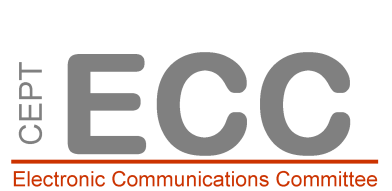  Plenary PlenaryDoc. ECC(21)080Doc. ECC(21)08057th ECC Meeting57th ECC MeetingBerlin, Germany Hybrid meeting, 02 – 05 November 2021Berlin, Germany Hybrid meeting, 02 – 05 November 2021Date issued:	 05 November 202105 November 202105 November 2021Source: ECC ChairmanECC ChairmanECC ChairmanSubject:Minutes of the 57th ECC MeetingMinutes of the 57th ECC MeetingMinutes of the 57th ECC MeetingGroup membership required to read?   N Group membership required to read?   N Group membership required to read?   N Group membership required to read?   N MeetingDateCountry58th ECC Plenary01 – 04 March 2022(Hybrid/TBD)59th ECC Plenary28 June – 01 July 2022(Hybrid/TBD)60th ECC Plenary01 – 04 November 2022(Hybrid/TBD)